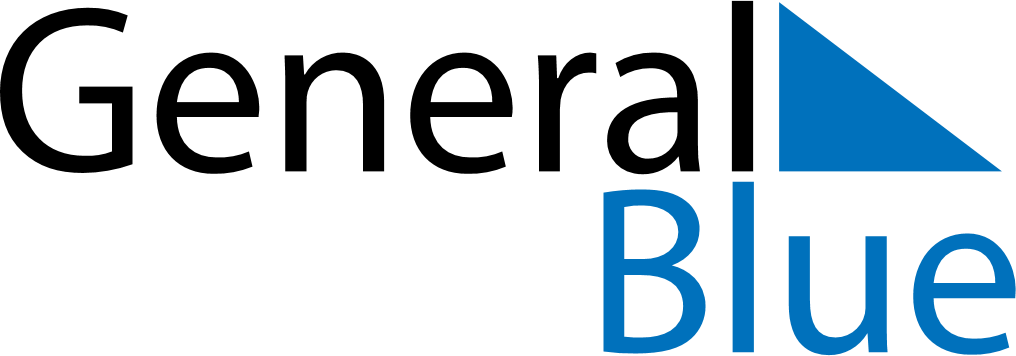 December 2025December 2025December 2025United StatesUnited StatesMONTUEWEDTHUFRISATSUN12345678910111213141516171819202122232425262728Christmas EveChristmas Day293031New Year’s Eve